`ΠΡΟΣΚΛΗΣΗ3ης  ΤΑΚΤΙΚΗΣ (ΜΕΙΚΤΗΣ)   ΣΥΝΕΔΡΙΑΣΗΣ ΔΗΜΟΤΙΚΟΥ ΣΥΜΒΟΥΛΙΟΥΔΗΜΟΥ ΑΡΓΟΣΤΟΛΙΟΥΠαρακαλείσθε, λαμβανομένων υπόψη  των οριζόμενων στην                                           ΚΥΑ:ΔΙΔΑΔ/Φ.69/200/οικ.1333/31.01.2022 του Υπουργείου Εσωτερικών, στην οποία περιγράφονται  οι διαδικασίες σύγκλησης  των συλλογικών οργάνων για την προστασία και αποφυγή  διάδοσης  του κορωνοϊού COVID19, όπως προσέλθετε   στην 3ηΤακτική  Συνεδρίαση του Δημοτικού Συμβουλίου  η οποία θα πραγματοποιηθεί   δια ζώσης και με τηλεδιάσκεψη (χρήση της τεχνολογίας του  epresense-www. Epresence.gov.gr) στο χώρο του   Θεάτρου «ΚΕΦΑΛΟΣ» (αίθουσα Αντίοχου Ευαγγελάτου) την  Κυριακή 13   Φεβρουαρίου  2022  και ώρα   10:00 προκειμένου να συζητηθούν τα παρακάτω θέματα της  ημερήσιας διάταξης:Έγκριση  Τεχνικού  Προγράμματος   Δήμου Αργοστολίου  έτους 2022 (1/2022 απόφαση Εκτελεστικής Επιτροπής)Εισήγηση : Διεύθυνση Προγραμματισμού και ανάπτυξηςΟρισμός Μελών στην Δημοτική Επιτροπής Παιδείας. Εισήγηση :  Α/Δήμαρχος κ. Γεώργιος ΤσιλιμιδόςΠαραχώρηση τμήματος Ακινήτου-οικοπέδου που βρίσκεται εντός οικισμού Σπαρτιών στην θέση του Κοινοτικού ΓραφείουΕισήγηση: Δ/νση Οικονομικών ΥπηρεσιώνΟνοματοδοσία δρόμου Πόρου-Ασπρογέρακα σε οδό «Παυλίνας Πετροβάτου».Εισήγηση: Πρόεδρος Δ.Σ κ. Ανδρόνικος-Νικόλας ΒαλλιανάτοςΣυγκρότηση Επιτροπής Διεξαγωγής δημοπρασιών για την εκποίηση ή εκμίσθωση πραγμάτων του Δήμου σύμφωνα με το άρθρο 1 παρ. 1 του Π. Διατάγματος 270/1981.Εισήγηση: Νομική Υπηρεσία 6)  Καθορισμός των συντελεστών του ενιαίου ανταποδοτικού τέλους καθαριότητας  και ηλεκτροφωτισμού οικ Έτους 2022 (παρ. 12 του αρθρου 25 του Ν. 1828/1989). 
Εισήγηση: Διεύθυνση  Οικονομικών  Υπηρεσιών 
7) Καθορισμός Τελών Κοιμητηρίων Δήμου Αργοστολίου Εισήγηση: Διεύθυνση Οικονομικών Υπηρεσιών 8) Καθορισμός  τέλους χρήσης κοινόχρηστων χώρων οικ. Έτους 2022 (άρθρου 3    του Ν 1080/1980). 
Εισήγηση:  Διεύθυνση  Οικονομικών  Υπηρεσιών 

                                                            ΕΠΕΡΩΤΗΣΕΙΣΣχετικά με μη εκτέλεση πρωτοκόλλου διοικητικής αποβολής, που αφορά την αυθαίρετη κατάληψη του δημοτικού κτιρίου επί της Πλατείας Μπακογιάννη στις Λαϊκές κατοικίες Αργοστολίου.Σχετικά με το οικόπεδο «Ασπρόχωμα», πόλεως Αργοστολίου.Ο ΠΡΟΕΔΡΟΣΑΝΔΡΟΝΙΚΟΣ –ΝΙΚΟΛΑΣ ΒΑΛΛΙΑΝΑΤΟΣΠίνακας  αποδεκτώνΒουλευτή Κεφ/νιάς-Ιθάκης κ. Καππάτο Παναγή,Αντιπεριφερειάρχη Π.Ε. Κεφ/νιάς κ. Τραυλό Σταύρο,Γενικό Γραμματέα Δήμου Αργοστολίου  κ. Νικόλαο Φραντζή Περιφερειακούς Συμβούλους Π.Ε Κεφ/νιάς,Δ/νση Οικονομικών ΥπηρεσιώνΔ/νση Τεχνικών ΥπηρεσιώνΝομική Υπηρεσίας        5. Προέδρους Ν.Π.Ι.Δ. Δήμου Αργοστολίου,6. Προέδρους Ν.Π.Δ.Δ. Δήμου Αργοστολίου,        7. Προέδρους Κοινοτήτων  Δήμου Αργοστολίου,. Τοπικά Μ.Μ.Ε.. Σύλλογο Δημοτικών ΥπαλλήλωνΑΝΑΡΤΗΣΗ ΠΡΟΣΚΛΗΣΗΣ :Ιστοσελίδα Δήμου,Πίνακα Ανακοινώσεων Δήμου.ΕΛΛΗΝΙΚΗ ΔΗΜΟΚΡΑΤΙΑ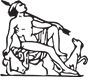 ΔΗΜΟΣ  ΑΡΓΟΣΤΟΛΙΟΥΓΡΑΦΕΙΟ ΔΗΜΟΤΙΚΟΥ ΣΥΜΒΟΥΛΙΟΥ Πληρ.: Σταματ. Τσιμάρα Ταχ. Δ/νση : Πλατεία Βαλλιάνου28100 ΑΡΓΟΣΤΟΛΙΤΗΛ: 2671360 158dimsimkef@gmail.com                                                                           Αργοστόλι: 7/02/2022                          Αριθ. Πρωτ:  2224ΕΛΛΗΝΙΚΗ ΔΗΜΟΚΡΑΤΙΑΔΗΜΟΣ  ΑΡΓΟΣΤΟΛΙΟΥΓΡΑΦΕΙΟ ΔΗΜΟΤΙΚΟΥ ΣΥΜΒΟΥΛΙΟΥ Πληρ.: Σταματ. Τσιμάρα Ταχ. Δ/νση : Πλατεία Βαλλιάνου28100 ΑΡΓΟΣΤΟΛΙΤΗΛ: 2671360 158dimsimkef@gmail.com                                                ΠΡΟΣ:-  Τακτικά μέλη του ΔημοτικούΣυμβουλίου Δήμου ΑργοστολίουΠρόεδροι ΚοινοτήτωνΚοινοποίησηΔήμαρχο Αργοστολίουκ.  Θεόφιλο Μιχαλάτο